Name : …                                                                                     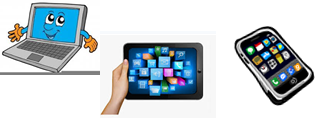 Surname: …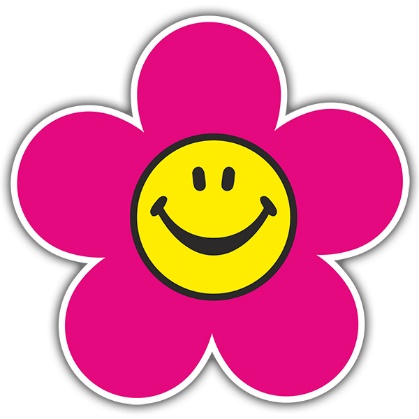 Home Schooling 53Hello!  Today we work on unit 5 of Superminds!CTRL + CLICK and work online: https://forms.gle/24pp4Gdy5cLYTx66A 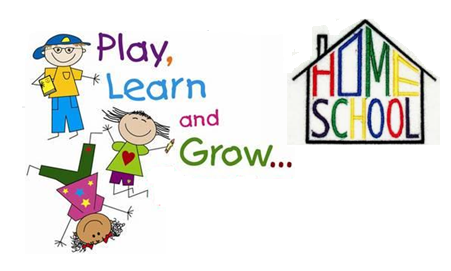 PLEASE PRESS “SUBMIT/SEND” AT THE END OF YOUR ONLINE WORKPOR FAVOR PRESIONAR “ENVIAR” AL FINAL DEL TRABAJO EN LINEA